Perry Art Park Committee (The Perry Art Park Committee consists of Mornings, Beyt, Robinson, Flowers, McVey, Winslow, Adams, Lindley, Jameson, Cody, Hensley).The Rauch FamilyPool of anonymous donations - generalThe Winslow/Smaha FamilyThe Box FamilyThe Bosarge / McVey FamilyThe Braecklein FamilyThe Miller FamilyThe Lynch/Beyt FamilyThe Alex and Zoe Beyt/Lynch Lemonade Stand (250!!) The Stanford FamilyThe Morning FamilyThe Storey and Sydney Flowers Lemonade Stand ($327.90!!)Pool of Donations from Beverly Hood NeighborhoodPool of Donations from the Ridge Oak Median AreaThe Oatman FamilyThe Latson FamilyThe Goff Family The Roberts FamilyThe Schmidt FamilyThe Ditson FamilyThe McCants FamilyThe Sargent FamilyThe Casey FamilyThe Herfurth FamilyHIGHLAND PARK ELEMENTARY PTAHIGHLAND PARK WEST BALCONES AREA NEIGHBORHOOD ASSOCIATIONIn-kind Services from Paradigm Contracting, LLC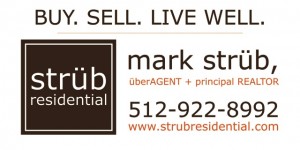  Crenshaw Athletic Club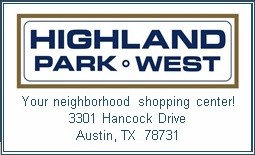 Charles McVey PhD, Psychologist 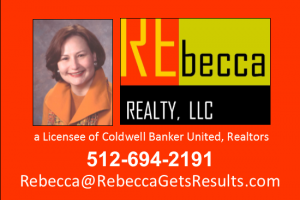 .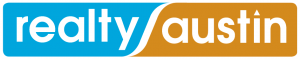 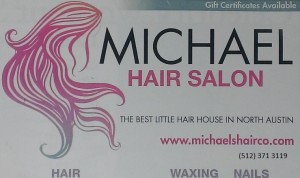 